Prof. Isaías  Correa M.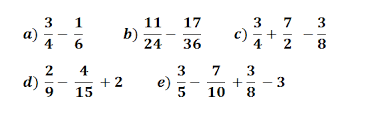 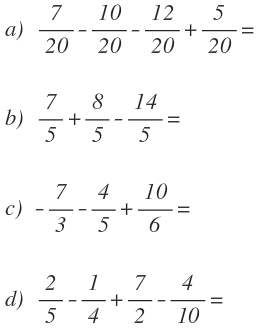 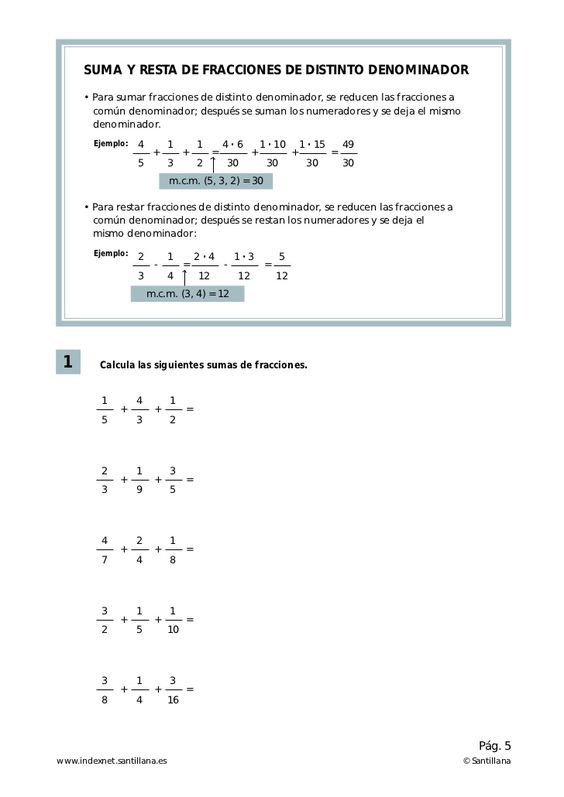 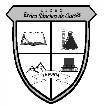 Guía de MatemáticaRacionales I8° Básico2020Liceo Elvira Sánchez de Garcés – La Punta - Mostazal2020